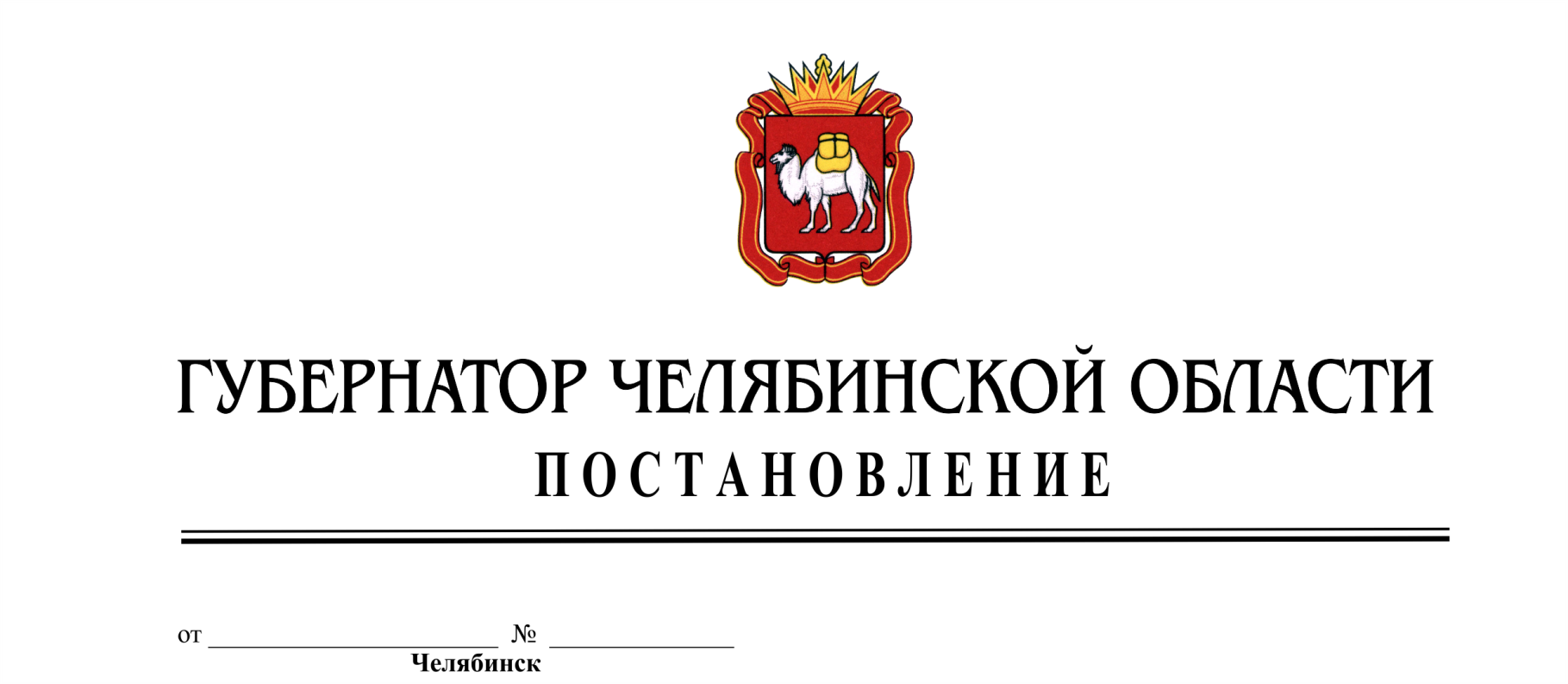 О проведении ежегодного областного конкурса «Коллективный договор – основа защиты социально-трудовых прав работников»В целях развития коллективно-договорного регулирования социально-трудовых отношений, повышения эффективности системы переговоров, защиты трудовых прав работников и принятия взаимовыгодных решений в социально-трудовой сфереПОСТАНОВЛЯЮ:Утвердить прилагаемое Положение о проведении ежегодного областного конкурса «Коллективный договор – основа защиты социально-трудовых прав работников».Министерству экономического развития Челябинской области (Смольников С.А.) организовать проведение ежегодного областного конкурса «Коллективный договор – основа защиты социально-трудовых прав работников».Создать организационный комитет по проведению ежегодного областного конкурса «Коллективный договор – основа защиты социально-трудовых прав работников» и утвердить его состав (прилагается).Признать утратившим силу постановление Губернатора Челябинской области от 03.06.2014 г. № 394 «О проведении ежегодного областного конкурса «Коллективный договор – основа защиты социально-трудовых прав работников» (Южноуральская панорама, 14 июня 2014 г., № 87, спецвыпуск 
№ 24).Настоящее постановление подлежит официальному опубликованию.Настоящее постановление вступает в силу со дня его подписания.Б.А. ДубровскийПОЛОЖЕНИЕо проведении ежегодного областного конкурса«Коллективный договор – основа защитысоциально-трудовых прав работников»I. Общие положенияНастоящее Положение определяет условия и порядок проведения в Челябинской области областного конкурса «Коллективный договор – основа защиты социально-трудовых прав работников» (далее именуется – Конкурс), а также порядок определения его победителей.Организатором Конкурса является Министерство экономического развития Челябинской области (далее именуется – Уполномоченный орган).Для определения победителей Конкурса образуется организационный комитет из представителей сторон социального партнерства Челябинской области (далее именуется – оргкомитет).Конкурс проводится ежегодно по итогам выполнения условий коллективных договоров за отчетный год (предшествующий году проведения Конкурса).Участниками Конкурса могут быть предприятия и организации, зарегистрированные и осуществляющие деятельность на территории Челябинской области, независимо от формы собственности, организационно-правовой формы, отраслевой принадлежности и осуществляемых видов экономической деятельности, а также индивидуальные предприниматели.Участники Конкурса делятся на две категории:организации бюджетной сферы;организации внебюджетной сферы.Участие в Конкурсе является бесплатным.II. Цели и задачи КонкурсаЦели Конкурса:развитие и совершенствование коллективно-договорного регулирования социально-трудовых отношений;повышение эффективности системы переговоров и принятие взаимовыгодных решений в социально-трудовой сфере;повышение роли коллективного договора в осуществлении защиты социально-трудовых прав работников;распространение опыта работы организаций по решению социальных вопросов;повышение эффективности производства, достижение высокой производительности труда, рост жизненного уровня работников;повышение заинтересованности работодателей в коллективно-договорном регулировании социально-трудовых отношений.Задачи Конкурса:увеличение числа заключаемых коллективных договоров;расширение сферы действия коллективных договоров, улучшение их качества;повышение социальной ответственности работодателей;обеспечение заинтересованности работников в повышении эффективности производства;сохранение и развитие социальной инфраструктуры организаций;содействие созданию первичных профсоюзных организаций.III. Организация КонкурсаМинистерство экономического развития Челябинской области:осуществляет организационно-методическое обеспечение Конкурса;проводит экспертизу поступивших конкурсных материалов и представляет их на рассмотрение оргкомитету;обеспечивает работу оргкомитета.Оргкомитет рассматривает конкурсные материалы, подводит итоги Конкурса и представляет списки победителей Конкурса на утверждение Челябинской областной трехсторонней комиссии по регулированию социально-трудовых отношений и ее секретариата.IV. Требования к участникам КонкурсаОсновные требования, предъявляемые к участникам Конкурса:наличие:заключенного в установленном порядке коллективного договора с отметкой об уведомительной регистрации коллективного договора либо с обоснованием причины отсутствия такой отметки;первичной профсоюзной организации;отсутствие:задолженности по выплате заработной платы работникам;отказа от присоединения к Региональному трехстороннему соглашению между профсоюзами, работодателями и Правительством Челябинской области по регулированию социально-трудовых отношений и Региональному соглашению о минимальной заработной плате в Челябинской области;задолженности по платежам (включая текущие) в бюджеты всех уровней, а также во внебюджетные фонды на момент предоставления документов для участия в Конкурсе;неустраненных нарушений трудового законодательства;неустраненных нарушений миграционного законодательства в части привлечения иностранных работников;организация не находится в стадии ликвидации, а также не признана банкротом;работники и работодатели не находятся в состоянии коллективного трудового спора.V. Порядок и условия проведения КонкурсаОбъявление о проведении Конкурса и начале приема конкурсных материалов размещается на официальном сайте Министерства экономического развития Челябинской области (www.econom-chelreg.ru) во II квартале текущего года.Конкурсные материалы представляются в срок до 1 сентября текущего года.Претенденты на участие в Конкурсе представляют в Министерство экономического развития Челябинской области (454091, г. Челябинск, проспект
им. В.И. Ленина, д. 57, кабинет 421) следующие конкурсные материалы:заявка на участие в Конкурсе (приложение 1);информационная карта участника Конкурса (приложение 2);копия коллективного договора с отметкой о его уведомительной регистрации либо с обоснованием причины отсутствия такой отметки;копия протокола собрания (конференции) трудового коллектива по подведению итогов выполнения принятых обязательств, установленных коллективным договором, по итогам отчетного года (предшествующего году проведения Конкурса);копия положения о комиссии по регулированию социально-трудовых отношений либо по коллективным трудовым спорам;копии протоколов заседаний вышеуказанных комиссий за отчетный год (предшествующий году проведения Конкурса);пояснительная записка с информацией о наличии собственных социальных программ и их выполнении в отчетном году (предшествующем году проведения Конкурса);справка (установленной формы) из налогового органа по месту регистрации организации об исполнении налогоплательщиком (плательщиком сбора, налоговым агентом) обязанности по уплате налогов, сборов, пеней, штрафов, процентов по состоянию на момент предоставления документов для участия в Конкурсе;информация, в которой в произвольной форме указываются сведения об отсутствии предписаний (постановлений, представлений, решений) органов, осуществляющих государственный надзор (контроль) за исполнением трудового и миграционного законодательства, задолженности по уплате обязательных платежей в бюджет и государственные внебюджетные фонды.Организациями по собственной инициативе могут быть представлены другие материалы, имеющие отношение к Конкурсу (буклеты, фотоматериалы и др.).Все конкурсные материалы должны быть подписаны руководителем и заверены соответствующими печатями (при наличии).Все поступившие заявки формируются в группы, исходя из численности работников:организации бюджетной сферы:1 группа - до 50 работников;2 группа - от 51 до 150 работников;подгруппа «муниципальные дошкольные образовательные организации»;подгруппа «муниципальные общеобразовательные организации»;3 группа - от 151 до 300 работников;4 группа - свыше 300 работников;организации внебюджетной сферы:1 группа - до 50 работников;2 группа - от 51 до 150 работников;3 группа - от 151 до 500 работников;4 группа - от 501 до 1000 работников;5 группа - от 1001 до 2000 работников;6 группа - от 2001 до 5000 работников;7 группа - свыше 5000 работников.В случае необходимости группа может быть разделена на дополнительные подгруппы.Если в группе заявлен один участник, Уполномоченный орган принимает решение о передвижении участника в следующую группу с большей численностью работников.В случае непредставления документов, указанных в пункте 15 настоящего Положения, предоставлении недостоверных сведений или нарушения срока предоставления конкурсных материалов, указанного в пункте 14 настоящего Положения, претенденты к участию в конкурсе не допускаются.Конкурсные материалы участнику не возвращаются.VI. Критерии оценки коллективного договораОсновными критериями оценки коллективного договора являются:оплата труда и социальные выплаты:минимальная и среднемесячная заработная плата;удельный вес окладной (тарифной), стимулирующей и компенсационной частей в структуре заработной платы;стимулирующие выплаты и материальная помощь;индексация заработной платы;охрана и условия труда:улучшение условий охраны труда;коэффициент частоты производственного травматизма;выплаты в качестве возмещения морального вреда при получении увечья или гибели работников в результате несчастного случая на производстве;уровень профессиональной заболеваемости;уровень временной нетрудоспособности;специальная оценка условий труда;обеспечение работников спецодеждой и средствами индивидуальной защиты;работа службы охраны труда;организация общественного контроля по охране труда (наличие уполномоченных (доверенных) лиц по охране труда);обучение и повышение квалификации по охране труда, в том числе уполномоченных лиц по охране труда в соответствии с установленным порядком;охват работников, занятых на работах с вредными и (или) опасными условиями труда, периодическими медицинскими осмотрами;наличие добровольного дополнительного страхования работников, занятых на работах с вредными и (или) опасными условиями труда, от несчастных случаев на производстве и профессиональных заболеваний;санитарно-бытовое и лечебно-профилактическое обслуживание работников (наличие здравпунктов, санитарных постов, санитарно-бытовых помещений, комнат приема пищи);занятость работников и развитие персонала:количество созданных новых рабочих мест;количество уволенных работников, в том числе по сокращению численности или штата;количество работников, прошедших профессиональную подготовку (переподготовку) и ее финансовое обеспечение;реализация социальных программ:количество социальных программ для работников и членов их семей и затраты на их реализацию;дополнительные социальные гарантии;наличие и финансирование объектов социальной инфраструктуры;наличие негосударственного пенсионного обеспечения;количество работников и членов их семей, прошедших оздоровление в санаториях, профилакториях, домах отдыха за счет средств организации.VII. Подведение итогов и награждениеИтоги Конкурса подводятся оргкомитетом в срок до 1 ноября текущего года отдельно среди организаций бюджетной и внебюджетной сферы по группам, указанным в пункте 17 Положения.В каждой группе (подгруппе) участников Конкурса определяются 1, 2 и 3 места.Участники, занявшие 1 место, являются победителями; участники, занявшие 2 и 3 места, являются призерами.Итоги подводятся по каждому из четырех критериев (наименьшее количество баллов – наилучшее место), а итоговое место – как среднеарифметическое суммы мест по каждому критерию.Если в соответствующей группе (подгруппе) участников Конкурса две и более организации набрали равный итоговый балл, победителями (1 место) и призерами (2 и 3места) признаются все указанные организации.Победители, занявшие 1 место, награждаются кубками, дипломами и благодарственными письмами.Призеры, занявшие 2 и 3 места, награждаются дипломами и благодарственными письмами.Оргкомитет может принять решение о дополнительном награждении победителей и призеров Конкурса.Награждение победителей и призеров Конкурса проводится в торжественной обстановке на заседании Челябинской областной трехсторонней комиссии по регулированию социально-трудовых отношений в декабре текущего года либо в I квартале года, следующего за годом проведения Конкурса.Информация об итогах Конкурса размещается на официальных сайтах сторон социального партнерства: Министерство экономического развития Челябинской области (www.econom-chelreg.ru), Челябинский областной союз организаций профсоюзов «Федерация профсоюзов Челябинской области» (www.chelprof.ru), Челябинская областная ассоциация работодателей «Союз промышленников и предпринимателей» (www.sppchel.ru).Также возможно освещение итогов Конкурса в других официальных средствах массовой информации.Приложение 1к Положению о проведении ежегодного областного конкурса«Коллективный договор – основазащиты социально-трудовыхправ работников»ЗАЯВКАна участие в ежегодном областном конкурсе«Коллективный договор – основа защитысоциально-трудовых прав работников»__________________________________________________________________________(полное наименование организации-заявителя)__________________________________________________________________________(место, регистрационный номер и дата регистрации)__________________________________________________________________________(ИНН, юридический и почтовый адреса)заявляет о своем намерении принять участие в 201__ году в ежегодном областном конкурсе «Коллективный договор – основа защиты социально-трудовых прав работников».С Положением о проведении Конкурса ознакомлены и согласны.Подтверждаем, что организация-заявитель не является банкротом, не находится в состоянии ликвидации, не имеет задолженности по заработной плате и иным социально-трудовым выплатам, не имеет задолженности по уплате обязательных платежей в бюджет и государственные внебюджетные фонды, арест на ее имущество и расчетные счета в учреждениях банков не наложен.Полноту и достоверность сведений, указанных в настоящей заявке и прилагаемых к ней документах, гарантируем.К конкурсной заявке прилагаются: (перечислить прилагаемые документы).Уведомлены о том, что участники Конкурса, представившие недостоверные сведения, могут быть не допущены к участию в Конкурсе или сняты с участия в процессе его проведения.«____» ______________ 201__ г.Приложение 2к Положению о проведении ежегодного областного конкурса«Коллективный договор – основазащиты социально-трудовыхправ работников»Информационная картаучастника ежегодного областного конкурса«Коллективный договор – основа защитысоциально-трудовых прав работников»Раздел IРаздел IIДата заполнения «___» ___________ 201__ г.Исполнитель:УТВЕРЖДЕНпостановлением ГубернатораЧелябинской областиот _____________ 2016 г. № ______Составорганизационного комитетапо проведению ежегодного областного конкурса«Коллективный договор – основа защиты социально-трудовых прав работников»Руководитель_________________(подпись)____________________________(Ф.И.О., полностью)М.П.Главный бухгалтер_________________(подпись)____________________________(Ф.И.О., полностью)М.П.Председатель первичной профсоюзной организации_________________(подпись)____________________________(Ф.И.О., полностью)М.П.№ п/пОрганизация(полное наименование, юридический адрес)Информация1.Почтовый адрес2.Телефон/факс3.Вид деятельности по ОКВЭД4.Организационно-правовая форма5.Руководитель (должность, Ф.И.О.)6.Коллективный договор(номер, дата уведомительной регистрации, срок действия)7.Профсоюзная организация(Ф.И.О. председателя профсоюзной организации)№ п/пПоказателиЕдиницы измере-нияПредыдущий годОтчетныйгод (предшествую-щий году проведения Конкурса)1.Среднесписочная численность работников*чел.Оплата труда и социальные выплатыОплата труда и социальные выплатыОплата труда и социальные выплатыОплата труда и социальные выплатыОплата труда и социальные выплаты2.Минимальная заработная платаМинимальная заработная платаМинимальная заработная платаМинимальная заработная плата2.1.Предусмотрена минимальная заработная плата в коллективном договореда/нет2.2Размер минимальной заработной платырублей2.3Отношение минимальной заработной платы к величине прожиточного минимума трудоспособного населения Челябинской области, установленного в четвертом квартале отчетного года%3.Среднемесячная заработная платаСреднемесячная заработная платаСреднемесячная заработная платаСреднемесячная заработная плата3.1Величина среднемесячной заработной платы по организациирублей3.2Темп роста среднемесячной заработной платы% к преды-дущему году3.3Доля работников с уровнем среднемесячной заработной платы ниже величины прожиточного минимума трудоспособного населения Челябинской области, установленного в четвертом квартале отчетного года, от общего количества работников организации%3.4Доля работников, получающих среднемесячную заработную плату выше регионального уровня средней заработной платы работников отрасли%4.Удельный вес в структуре заработной платы:Удельный вес в структуре заработной платы:Удельный вес в структуре заработной платы:Удельный вес в структуре заработной платы:4.1окладной (тарифной) части%4.2стимулирующей части%4.3компенсационной части%5.Стимулирующие выплатыСтимулирующие выплатыСтимулирующие выплатыСтимулирующие выплаты5.1Размер стимулирующих выплат в целом по организации в год*тыс. рублей5.2Размер стимулирующих выплат в расчете на одного работника в годрублей6.Материальная помощьМатериальная помощьМатериальная помощьМатериальная помощь6.1Затраты на оказание материальной помощи работникам, оказавшимся в трудной жизненной ситуации, на лечение, оздоровление и отдых, оплату обучения, приобретение жилья, в связи со свадьбой, рождением детей, юбилеями в целом по организации в год*тыс. рублей6.2Затраты на оказание материальной помощи работникам, оказавшимся в трудной жизненной ситуации, на лечение, оздоровление и отдых, оплату обучения, приобретение жилья, в связи со свадьбой, рождением детей, юбилеями в расчете на одного работника в годрублей7.Индексация заработной платыИндексация заработной платыИндексация заработной платыИндексация заработной платы7.1Закрепление в локальном нормативном правовом акте механизма регулирования оплаты труда с учетом роста цен (уровня инфляции)да/нет7.2Проведение индексации заработной платы%Охрана и условия трудаОхрана и условия трудаОхрана и условия трудаОхрана и условия трудаОхрана и условия труда8.Улучшение условий охраны трудаУлучшение условий охраны трудаУлучшение условий охраны трудаУлучшение условий охраны труда8.1Объем финансирования мероприятий по улучшению условий охраны труда в целом по организации в год*тыс. рублей8.2Объем финансирования мероприятий по улучшению условий охраны труда в расчете на одного работника в годрублей9.Коэффициент частоты производственного травматизмана 1 000 работни-ков10.Выплаты в качестве возмещения морального вреда при получении увечья или гибели работника в результате несчастного случая на производстведа/нет11.Уровень профессиональной заболеваемостислучаев на 1 000 работни-ков12.Уровень временной нетрудоспособностичел.-дней на 100 работа-ющих13.Специальная оценка условий трудаСпециальная оценка условий трудаСпециальная оценка условий трудаСпециальная оценка условий труда13.1Общее количество рабочих мест*единиц13.2Количество рабочих мест, прошедших специальную оценку условий трудаединиц13.3Соотношение количества рабочих мест, прошедших специальную оценку условий труда, к общему количеству рабочих мест%14.Обеспечение работников спецодеждой и средствами индивидуальной защитыОбеспечение работников спецодеждой и средствами индивидуальной защитыОбеспечение работников спецодеждой и средствами индивидуальной защитыОбеспечение работников спецодеждой и средствами индивидуальной защиты14.1Затраты на обеспечение спецодеждой и средствами индивидуальной защиты в целом по организации в год*тыс. рублей14.2Затраты на обеспечение спецодеждой и средствами индивидуальной защиты в расчете на одного работника в годрублей15.Работа службы охраны трудаРабота службы охраны трудаРабота службы охраны трудаРабота службы охраны труда15.1Организация и создание условий для работы службы (специалиста) охраны трудада/нет15.2Наличие штатных работников по охране трудачеловек15.3Наличие комитета (комиссии) по охране трудада/нет16.Организация общественного контроля по охране труда (наличие уполномоченных (доверенных) лиц по охране труда)да/нет17.Обучение и повышение квалификации по охране труда, в том числе уполномоченных лиц по охране труда в соответствии с установленным порядкомда/нет18.Охват работников, занятых на работах с вредными и (или) опасными условиями труда, периодическими медицинскими осмотрами%19.Наличие добровольного дополнительного страхования работников, занятых на работах с вредными и (или) опасными условиями труда, от несчастных случаев на производстве и профессиональных заболеванийда/нет20.Санитарно-бытовое и лечебно-профилактическое обслуживание работников (наличие здравпунктов, санитарных постов, санитарно-бытовых помещений, комнат приема пищи)да/нетЗанятость работников и развитие персоналаЗанятость работников и развитие персоналаЗанятость работников и развитие персоналаЗанятость работников и развитие персоналаЗанятость работников и развитие персонала21.Создано новых рабочих местединиц22.Количество уволенных работников, в том числе по сокращению численности или штатачеловек23.Количество работников, прошедших профессиональную подготовку (переподготовку)человек24.Финансовое обеспечение программы (плана) профессиональной подготовки и переподготовки персонала в целом по организации в год*тыс. рублей25.Финансовое обеспечение программы (плана) профессиональной подготовки и переподготовки персонала в расчете на одного работника в годрублейРеализация социальных программРеализация социальных программРеализация социальных программРеализация социальных программРеализация социальных программ26.Социальные программыСоциальные программыСоциальные программыСоциальные программы26.1Количество социальных программ для работников и членов их семейединиц26.2Затраты на реализацию социальных программ для работников и членов их семей в целом по организации в год*тыс. рублей26.3Затраты на реализацию социальных программ для работников и членов их семей в расчете на одного работника в годрублей27.Дополнительные социальные гарантииДополнительные социальные гарантииДополнительные социальные гарантииДополнительные социальные гарантии27.1Расходы на финансирование дополнительных социальных гарантий и льгот в целом по организации в год*тыс. рублей27.2Расходы на финансирование дополнительных социальных гарантий и льгот в расчете на одного работника в годрублей28.Объекты социальной инфраструктурыОбъекты социальной инфраструктурыОбъекты социальной инфраструктурыОбъекты социальной инфраструктуры28.1Наличие объектов социальной инфраструктурыда/нет28.2Финансирование объектов социальной инфраструктурытыс. рублей29.Наличие негосударственного пенсионного обеспеченияда/нет30.Количество работников и членов их семей, прошедших оздоровление в санаториях, профилакториях, домах отдыха, за счет средств организациичеловек* показатель не является критерием оценки коллективного договора, заполняется в целях обоснования расчетов смежных показателей* показатель не является критерием оценки коллективного договора, заполняется в целях обоснования расчетов смежных показателей* показатель не является критерием оценки коллективного договора, заполняется в целях обоснования расчетов смежных показателей* показатель не является критерием оценки коллективного договора, заполняется в целях обоснования расчетов смежных показателей* показатель не является критерием оценки коллективного договора, заполняется в целях обоснования расчетов смежных показателейРуководитель_________________(подпись)____________________________(Ф.И.О., полностью)М.П.Главный бухгалтер_________________(подпись)____________________________(Ф.И.О., полностью)М.П.Председатель первичной профсоюзной организации_________________(подпись)____________________________(Ф.И.О., полностью)М.П.__________________________________(Ф.И.О., полностью)_______________________(должность)____________(телефон)СмольниковСергей АлександровичМинистр экономического развития Челябинской области, председатель организационного комитетаАверьяновВиктор Георгиевичначальник отдела развития трудовых отношений и гарантий в сфере труда Главного управления по труду и занятости населения Челябинской областиАсатрянАрман Мушеговичначальник управления делами и государственной службы Министерства строительства и инфраструктуры Челябинской областиБуроваМарина Николаевнаначальник отдела кадров и государственной службы Министерства образования и науки Челябинской областиВагановЕвгений Григорьевичпервый заместитель Министра сельского хозяйства Челябинской областиДюковаАнисья Сергеевнаначальник отдела регулирования тарифов в сфере водоснабжения, водоотведения и транспорта Министерства тарифного регулирования и энергетики Челябинской областиЕкимовОлег Павловичзаместитель председателя Федерации профсоюзов Челябинской области (по согласованию)КлочковаМарина Николаевнаначальник отдела мониторинга и анализа Министерства экономического развития Челябинской областиПлаксинПетр Алексеевичэксперт Челябинской областной ассоциации работодателей «Союз промышленников и предпринимателей» (по согласованию)ЦукерманГригорий Владимировичзаместитель Министра культуры Челябинской областиЧерноусВячеслав Владимировичглавный специалист отдела организации капитального ремонта, охраны труда и пожарной безопасности Министерства социальных отношений Челябинской областиЩетининВиталий Борисовичпервый заместитель Министра здравоохранения Челябинской областиЯкушевВиталий Николаевичзаместитель Министра физической культуры и спорта Челябинской области